Артикуляционная гимнастика для постановки сонорных звуков Р, РьАртикуляционная гимнастика для сонорных звуков Р, РЬ– это комплекс упражнений для подготовки органов артикуляции (языка, губ, щек, мягкого неба) к постановке сонорных звуков Р, РЬ.Самыми частыми обращениями родителей к учителю-дефектологу являются дефекты произношения звуков Р, РЬ. В норме эти звуки появляются к пяти годам, к тому возрасту, когда родители уже задумываются о подготовке ребенка к школе. И беспокойство их обосновано, так как все ошибки в звукопроизношении переносятся на ошибки в чтении и письме.Для того, чтоб устранить дефекты произношения звуков Р, РЬ, необходимо знать артикуляционный уклад (положение губ, языка, мягкого неба) этих звуков в норме.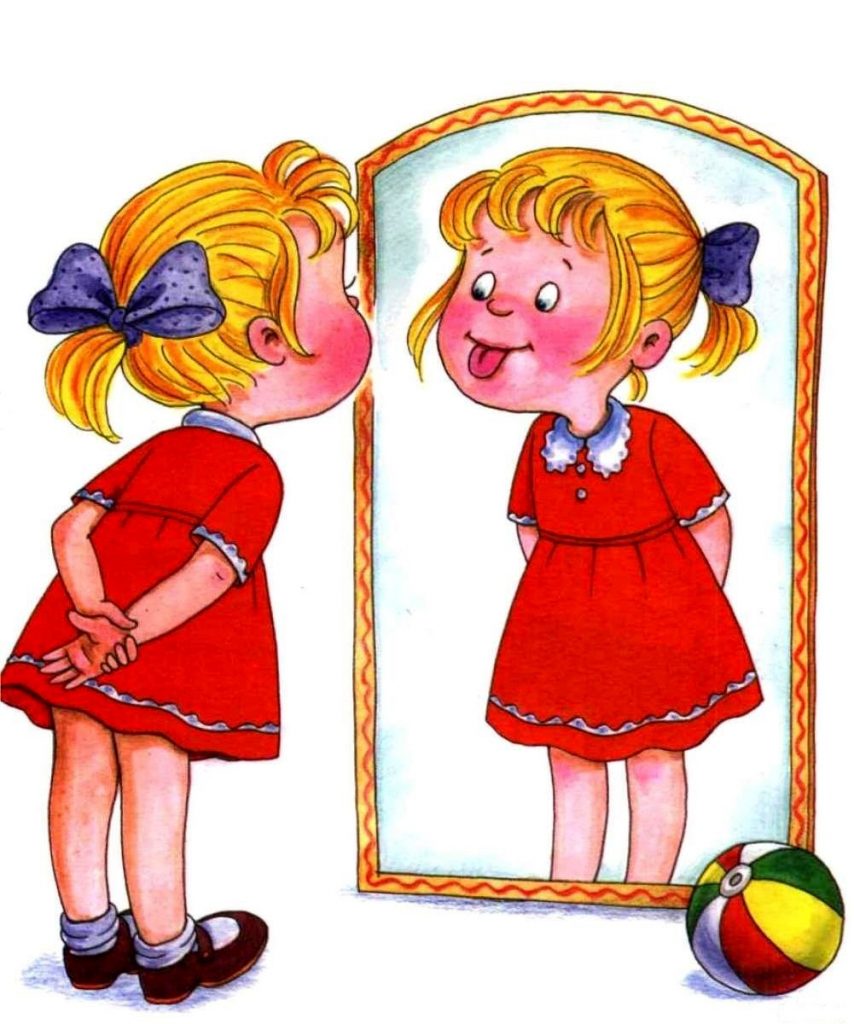 Артикуляционный уклад звуков Р, РЬ:Звук Р:положение губ зависит от последующего гласного (здесь и далее дается описание естественной артикуляции, при постановке звука артикуляция более утрированная);нижняя челюсть, корень и средняя часть спинки языка напряжены;кончик языка широкий, истончённый, поднят и вибрирует у альвеол, то прилегая к ним, то отходя от них (частота колебаний от трёх и более, в зависимости от звукосочетания в слове);язык принимает форму «ложечки»: средняя часть спинки языка опущена, задняя часть приподнята, боковые края приподняты, упираются в верхние коренные зубы;мягкое нёбо поднято (Р — ротовой звук);голосовые складки сомкнуты (Р — звонкий звук).Звук РЬ:артикуляция звука Рь очень схожа с артикуляцией звука Р;отличается лишь тем, что средняя часть спинки языка приподнята, а кончик языка чуть прогибается и продвинут вперёд.Техника выполнения упражнений:Случается, что правильное, регулярное и долгосрочное выполнение упражнений (1-2 месяца) помогает преодолеть дефекты произношения без дополнительных манипуляций, то есть непосредственно постановки звуков.Начинать проводить артикуляционную гимнастику необходимо обязательно перед зеркалом и ежедневно.Лучше выполнять упражнения 3-4 раза в день по 3-5 минут.Не следует предлагать детям более 2-3 упражнений за раз.Каждое упражнение выполняется 5-7 раз, статические упражнения (упражнения на удержание артикуляционной позы) выполняется по 5-10 секунд.Артикуляционную гимнастику следует выполнять до тех пор пока ребенок не станет произносить звуки Р, Рь правильно.Рекомендуется данные упражнения проводить и на этапе автоматизации звуков, как разминку перед речевым материалом.Артикуляционная гимнастика«Лягушка»улыбнуться, улыбнуться, с напряжением обнажив сомкнутые зубы; (Удержать 5-10 секунд. Повторить 5-8 раз).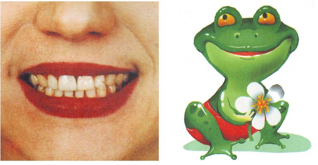 «Змейка»открыть рот;узкий язык сильно выдвигать вперед и убирать обратно в рот;не прикасаться к губам и зубам.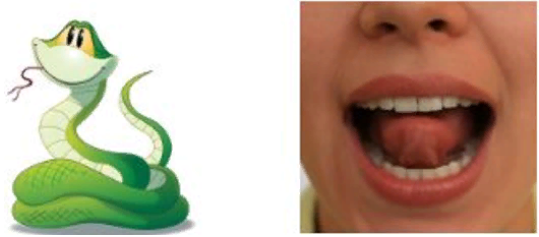 «Часики»улыбнуться, открыть рот;кончик языка (как часовую стрелку) переводить из одного уголка рта в другой;нижняя челюсть неподвижна.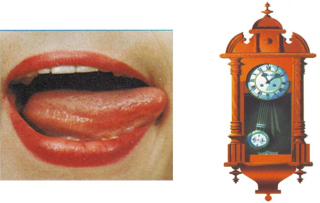 «Чашечка»открыть рот;широкий расслабленный язык поднять к верхней губе;прогнуть среднюю часть языка , загнув кверху боковые края.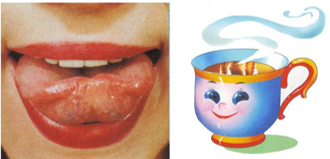 «Вкусное варенье»улыбнуться, рот открыть;медленно, не отрывая языка, облизать сначала верхнюю, затем нижнюю губу по кругу;нижняя губа не должна обтягивать зубы (можно оттянуть ее  вниз рукой).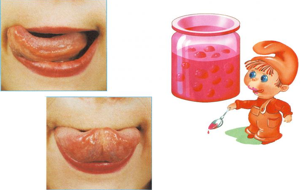 «Маляр»приоткрыть рот;широким кончиком языка, как кисточкой маляра, проводить от верхних резцов до мягкого неба, производя движение вперед-назад.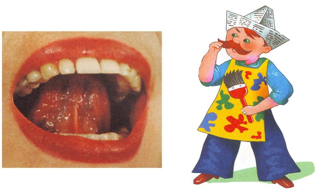 «Индюк»рот открыть;широким кончиком языка проводить по верхней губе вперед-назад, не отрывая языка.  При этом произносить БЛ-БЛ-БЛ….Нижняя челюсть неподвижна!!!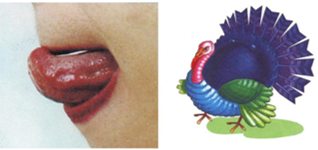 «Лошадка»присосать язык к небу, растягивая подъязычную связку;щелкать языком медленно и сильно;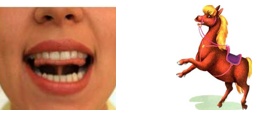 «Грибок»улыбнуться;присосать широкий язык к нёбу, растягивая подъязычную связку;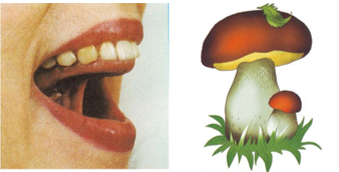 «Гармошка»улыбнуться;сделать «грибочек» (т. е. присосать широкий язык к нёбу);не отрывая язык, открывать и закрывать рот (зубы не смыкать).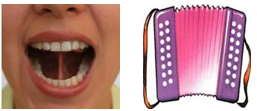 «Дятел»улыбнуться;открыть рот;кончик языка за верхними зубами и стучать языком: «Д-Д-Д…».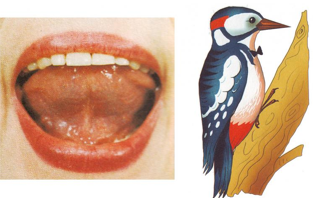 Выполняя артикуляционную гимнастику регулярно и правильно вы поможете своему малышу быстрее справиться с дефектами произношения сонорных звуков.